KAREBY IS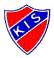 DeltagaranmälanU9 2012/2013Fyll i samtliga uppgifter så vi kan registrera er på vår LAGET hemsida för att enkelt kunna skicka ut information till spelare och föräldrar.Namn:Personnummer (alla siffror):Adress:Postnr:Ort:Mamma:Telefon hem:Mobil:
e-mail:Pappa:
Telefon hem:Mobil:e-mail:Vi tillåter att klubben publicerar bilder på vårt barn på hemsidan(Vi kommer att ta bilder på träningar och matcher som kan vara kul att kunna lägga upp på vår hemsida.)------------------------------Underskrift förälderKareby IS				Kringledammen			442 93  KAREBY		0303-222522	